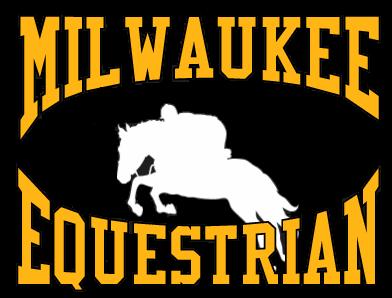 
Contact: Kayla Reithmeyer
 Milwaukee Equestrian Team President
 608-206-0071 CELL PHONE
 Milwaukee_Equestrian@yahoo.com

______________________________________________________________________________
Milwaukee Equestrian announces their upcoming fundraiser at BD’s Mongolian Grill. 

MILWAUKEE—May 16, 2011— The Milwaukee Equestrian Team is proud to announce its upcoming fundraiser at BD’s Mongolian Grill in Glendale, Wis at Bayshore Mall. 

On Thursday, May 26 Milwaukee Equestrian invites you to attend a fun filled night. From 5 p.m. until 9 p.m. 15 percent of the proceeds will be donated to the team. The team will assist the hostess and serve customers that night. “This will be a great opportunity for our team to get out there and help gain awareness, and raising funds for the team and club. I am really excited for the possibilities this fundraiser can bring the team.” Said Kayla Reithmeyer, Milwaukee Equestrian Team president. 

A bake sale prepared by team members will be available the day of the fundraiser. Also, a silent auction as well as a raffle that features free riding lessons and BD’s Mongolian Grill gift cards will be given away. 

About Milwaukee Equestrian

Milwaukee Equestrian is both a club and competitive show team. The team was created in 2001 and participates in a wide variety of events including but not limited to, competing in the Intercollegiate Horse Show Association, attending horse fairs, going on trail rides, participating in and putting on clinics and much more. To be on the club or team, you need to be a full time student at UW-Milwaukee. More information about Milwaukee Equestrian is available at www.milwaukeeequestrian.weebly.com

                                                                  ###